Муниципальное образование «Волочаевское сельское поселение»Смидовичского муниципального района Еврейской автономной областиСОБРАНИЕ ДЕПУТАТОВРЕШЕНИЕ20.01.2017                                                                                                       № 194с. ПартизанскоеО выплате единовременного денежного вознаграждения в связи с юбилейной датой Ильченко С.Ф.	На основании заявления Ильченко Светланы Фадеевны – председателя Собрания депутатов муниципального образования «Волочаевское сельское поселение» и решения Собрания депутатов от 17.06.2013 № 400                   «Об утверждении Порядка выплаты денежных сумм главе муниципального образования «Волочаевское сельское поселение», председателю Собрания депутатов муниципального образования «Волочаевское сельское поселение» Собрание депутатов сельского поселенияРЕШИЛО:	Выплатить Ильченко Светлане Фадеевне – председателю Собрания депутатов муниципального образования «Волочаевское сельское поселение» единовременное денежное вознаграждение в связи с юбилейной датой в размере 0,5 месячного денежного вознаграждения без начисления районного коэффициента и процентной надбавки за работу в южных районах Дальнего Востока.	2. Настоящее решение вступает в силу со дня его подписания.Глава сельского поселения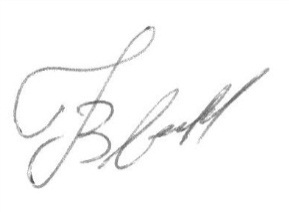  Е.Н. Волокитин